INDICAÇÃO Nº 3258/2018Sugere ao Poder Executivo Municipal pintura em solo para sinalização de trânsito (PARE) na Rua Francisco Manoel da Silva, esquina com Rua Indaiá   , no bairro São Joaquim. Excelentíssimo Senhor Prefeito Municipal, Nos termos do Art. 108 do Regimento Interno desta Casa de Leis, dirijo-me a Vossa Excelência para sugerir que, por intermédio do Setor competente, seja feita a sinalização de trânsito (PARE) na Rua Francisco Manoel da Silva, esquina com Rua Indaiá no bairro São Joaquim.Justificativa:Conforme visita in loco a pedido dos moradores do bairro São Joaquim, este vereador solicita que seja feita a sinalização de trânsito (PARE) em solo no local acima mencionado, uma vez que não há tal sinalização atualmente no local, o que esta trazendo transtornos aos motoristas e pedestres, que transitam diariamente pelo local;Plenário “Dr. Tancredo Neves”, em 16 de maio de 2.018.JESUS VENDEDOR-Vereador / Vice Presidente-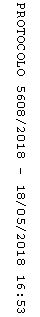 